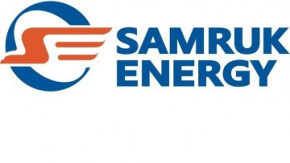 ЕСЕП ҚАЗАҚСТАННЫҢ ЭЛЕКТР ЭНЕРГИЯСЫ ЖӘНЕ КӨМІР НАРЫҒЫН ТАЛДАУ 2019 ЖЫЛҒЫ ҚАҢТАР-АҚПАН«НАРЫҚТЫ ДАМЫТУ» ДЕПАРТАМЕНТІНаурыз, 2019 ж.I-БӨЛІМҚазақстан БЭЖ-інде электр энергиясын өндіру Жүйелік оператордың деректері бойынша, ҚР электр станциялары 2019 жылғы қаңтар-ақпан айында 18 871,1 млн. кВтсағ электр энергиясын өндірді, бұл 2018 жылғы осы кезеңге қарағанда 4,1%-ға аз. Электр энергиясын өндіру өсімі Қазақстан БЭЖ-інің тек Батыс аймағында ғана байқалады.млн. кВтсағҚР облыстары бойынша электр энергиясын өндіру 2019 жылғы қаңтар-ақпан айларында 2018 жылғы ұқсас кезеңмен салыстырғанда Түркістан облысында электр энергиясын өндіру елеулі артты (өсімі 20% және одан жоғары). Сонымен қатар, Алматы, Жамбыл, Қостанай және Павлодар облыстарында электр энергиясын өндірудің азаюы байқалды.млн. кВтсағ«Самұрық-Энерго» АҚ бәсекелес ұйымдары энергия өндіруші ұйымдарының 2019 жылғы ақпан айында электр энергиясын өндіру көлемі 9,43 млрд. кВтсағ-ты құрады, бұл 2018 жылғы ұқсас кезеңмен салыстырғанда 0,05  млрд. кВтсағ-қа аз (9,49 млрд. кВтсағ).млн. кВтсағ «Самұрық-Энерго» АҚ энергия өндіруші ұйымдарының 2019 жылғы 2 айында электр энергиясын өндіру көлемі 5,4 млрд. кВтсағ-ты немесе 2018 жылғы ұқсас кезеңнің көрсеткіштерімен салыстырғанда 11,6%-ды құрады.млн. кВтсағҚазақстан БЭЖ-інде электр энергиясын тұтынуАймақтар мен облыстар бойынша электр энергиясын тұтынуЖүйелік оператордың деректері бойынша 2019 жылғы қаңтар-ақпан айларында 2018 жылғы қаңтар-ақпан айларының көрсеткіштерімен салыстырғанда, барлық республика бойынша электр энергиясын тұтыну динамикасында өсу байқалады. Осылайша, республиканың солтүстік аймағында тұтынушылық 1,3%-ға, батыс аймағында 1,2%-ға және оңтүстік аймағында 0,5%-ға артты.млн. кВтсағ2019 жылғы 2 айдағы өнеркәсіп жұмысының қорытындылары (ҚР ҰЭМ Статистика комитетінің жедел ақпараты)2019 жылғы қаңтар-ақпан айларында 2018 жылдың 2 айымен салыстырғанда өнеркәсіптік өндірістің индексі 102,7%-ды құрады. Өндіріс көлемінің өсуі Қазақстан Республикасының 13 аймағында, ал азаюы Қарағанды, Қызылорда, Маңғыстау,  Батыс Қазақстан және Маңғыстау облыстарында байқалды. Өнеркәсіптік өнім көлемдерінің өңірлер бойынша өзгеруі алдыңғы жылғы тиісті кезеңге қарағанда %-бен көрсетілген 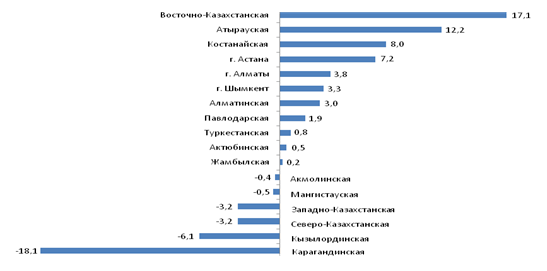 Шығыс Қазақстан облысында мыс кендері және қойыртпалары, күнбағыс майы, тазартылған алтын, тазартылған мыс және жеңіл автомобильдер өндірісі жоғарылады (114,5%).Атырау облысында шикі мұнай өндірісі көлемінің жоғарлауы есебінен өнеркәсіптік өндірістің индексі 110,7%-ды құрады.Қостанай облысында темір шекемтастары және қойыртпалары, жеңіл автомобильдер, болат өзектер және шыбықтарының және Доре қорытпасындағы алтын өндірісі өсті (109,1%).Астана қаласында тауарлық бетон және тазартылған алтын өндірісі жоғарылады (108,2%).Алматы қаласында өңделген сүт, шай, кофе, сыра, таза болат және тазартылған мыс өндірісі өсті (104,5%).Шымкент қаласында мақта майы, кілем, бензин, керосин және пропан мен бутан өндірісі жоғарылады (103,7%). Алматы облысында кондитерлік өнімдер және шоколад, алкогольсіз сусындар және гипсокартон өндірісі өсті (101,9%).Павлодар облысында көмір, мыс кендері мен қойыртпалары, дизельдік отын, феррохром, мазут және дизельді отын өндірісі жоғарылады (102,5%).Түркістан облысында уран кендері, трансформаторлар, өңделген мақта және электроэнергия өндірісі жоғарылады (102,8%).Ақтөбе облысында шикі мұнай, хром кендері мен қойыртпалары, мырыш қойыртпалары және феррохром өндірісі жоғарылады (103,3%).Жамбыл облысында мыс кендері, фосфатты шикізат, фосфор өндірісі жоғарылады (102,2%).Ақмола облысында құрамында алтыны бар қойыртпалар, Доре қорытпасындағы алтын өндірісі жоғарылады (103,1%).Маңғыстау облысында шикі мұнай өндірісі көлемінің төмендеуі есебінен өнеркәсіптік өндірістің индексі 98,4%-ды құрады.Батыс Қазақстан облысында газ конденсаты өндірісі төмендеуі есебінен өнеркәсіптік өндірістің индексі 97,8%-ды құрады.Солтүстік Қазақстан облысында уран кендері, тазартылмаған рапс, зығыр майлары және электроэнергия өндірісі жоғарылады (101,6%).Қызылорда облысында шикі мұнай өндірісінің төмендеуі есебінен өнеркәсіптік өндірістің индексі 94,5%-ды құрады.Қарағанды облысында қайта қолданылатын шойын, қоспасыз болат және оқшауламаланған сым өндірісінің төмендеуі есебінен өнеркәсіптік өндірістің индексі 87,8%-ды құрады. (Дереккөз: www.stat.gov.kz)Қазақстанның ірі тұтынушыларының электрді тұтынуы2019 жылғы қаңтар-ақпан айларында 2018 жылғы ұқсас кезеңге қарағанда «Арселор Миттал Теміртау» АҚ, «Қазақмыс Корпорациясы» ЖШС, «Сәтпаев атындағы канал» РМК, «Тараз Металлургия зауыты» ЖШС  және «ТеміржолЭнерго» ЖШС қоспағанда барлық ірі тұтынушылар бойынша электр энергиясын тұтыну өсімі байқалады.млн. кВтсағКөмірҚазақстандағы энергетикалық көмірді өндіру ҚР ҰЭМ Статистика комитетінің жедел ақпараты бойынша, Қазақстанда 2019 жылғы қаңтар-ақпан айларында 19,4 млн. тонна тас көмір өндірілді, бұл 2018 жылғы ұқсас кезеңге қарағанда (19,2 млн. тонна) 0,95%-ға артық.мың. тонна«Самұрық-Энерго» АҚ-ның көмір өндіруі2019 жылғы қаңтар-ақпан айларында «Богатырь Көмір» ЖШС 8 499 мың тонна көмірді өндірді, бұл 2018 жылғы сәйкес кезеңге қарағанда (7 878 мың тона) 7,9%-ға артық. «Самұрық-Энерго» АҚ-ның көмірді сатуы2019 қаңтар-ақпан айларында 8 303 мың тонна көмір сатылды, о.і.: - ҚР-ның ішкі нарығына 6 822 мың тонна, бұл 2018 жылғы сәйкес кезеңге қарағанда (6 720 мың тонна) 1,5%-ға артық;- экспортқа (РФ) – 1 481 мың тонна, бұл бұл 2018 жылғы сәйкес кезеңге қарағанда (1 090 мың тонна) 35,8%-ға артық.мың тонна2019 жылғы қаңтар-ақпан айларының көрсеткіштері мен 2018 жылғы сәйкес кезеңге қарағанда, Қоғамда көмірдің өндіруі мен сатылуының өсімі байқалады. Жаңартылатын энергия көздері ЖЭК-ті пайдалану бойынша объектілердің (КЭС, ЖЭС, қуаты 35 МВт-ға дейін шағын СЭС) 2019 жылғы 2 айы үшін электр энергиясын өндіру көлемі          187,3 млн. кВтсағ-ты немесе 2018 жылғы көрсеткіштермен салыстырғанда 35,4%-дық өсімді құрайды.млн. кВтсағ2019 жылғы 2 айы үшін 2018 жылғы ұқсас кезеңімен салыстырғанда ЖЭС және КЭС объектілерінің электр энергиясын өндіруі өскенмен, ірі және шағын СЭС-тердің электр энергиясын өндіруінің азаюы байқалды.  млн. кВтсағ«Самұрық-Энерго» АҚ ЖЭК объектілерінің 2019 жылдың 2 айы үшін электр энергиясын өндіру электр энергиясының ЖЭК объектілерінің өндіретін жалпы көлемінің 52,1 млн. кВтсағ немесе 27,8%-ды құрайды, бұл 2018 жылғы ұқсас кезеңімен салыстырғанда 6,8%-ға артық (2018 жылғы қаңтар-ақпан айлары үшін Қоғам ЖЭК-тің өндірісі – 48,8 млн. кВтсағ, Қоғамның ЖЭК үлесі – 35,3%). Қоғамның 2018ж. қаңтар-ақпан айлары үшін «таза» электр энергиясын өндірудегі (ірі, шағын СЭС, ЖЭС, КЭС) үлесі 2018 жылғы ұқсас кезеңмен (31,6% немесе 465,5 млн. кВтсағ) салыстырғанда 29,6%-ға азайды (445,8 млн. кВтсағ).млн. кВтсағ«ЭҚРҚО» АҚ электр энергиясының орталықтандырылған сауда-саттықтарыСауда-саттықтардың жалпы қорытындылары Электр энергиясына өткізілген орталықтандырылған сауда-саттықтардың нәтижелері бойынша 2019 жылғы ақпан айында жалпы сомасы 6 252 545,7  мың теңгеге 1 079 058 мың кВтсағ көлемінде 141 мәміле жасалды («бір күн бұрын» режиміндегі, «операциялық тәулік ішінде» спот сауда-саттықтар мен орта мерзімді және ұзақ мерзімді кезеңдерге арналған сауда-саттықтарды қоса алғанда), оның ішінде:«бір күн бұрын» режиміндегі спот сауда-саттықтар – 188 648,1 мың теңге сомасына 27 786 мың кВтсағ көлемінде 129 мәміле жасалды. «Бір күн бұрын» режимінде спот сауда-саттықтардағы мейілінше төмен баға – 5,7 тг/кВтсағ-ты  және мейілінше жоғары – 7,31 тг/кВтсағ-ты (ҚҚС-ны есептемегенде) құрайды;«операциялық тәулік ішінде» спот сауда-саттықтар – мәміле жасалған жоқ.орта мерзімді және ұзақ мерзімді кезеңдерге арналған сауда-саттықтар - жалпы сомасы 6 063 897,6 мың теңгеге 1 050 528 мың кВтсағ көлемінде                12 мәміле жасалды. Орталықтандырылған сауда-саттықтардың аталған түрі бойынша мейілінше төмен баға – 5,76 тг/кВтсағ-ты (ҚҚС-ны есептемегенде), мейілінше жоғары – 7,2  тг/кВтсағ-ты (ҚҚС-ны есептемегенде) құрайды.2018-2019 жж. ақпан  айларында орталықтандырылған сауда-саттықтарының қорытындылары бойынша қалыптасқан бағалардың динамикасы «Бір күн бұрын» режимінде спот сауда-саттықтардың қорытындылары2019 жылғы ақпан айында өткізілген спот сауда-саттықтарының қорытындылары бойынша 27 786 мың кВтсағ көлемінде 129 мәміле жасалды, клирингтік  мейілінше төмен баға – 5,7 тг/кВтсағ-ты, мейілінше жоғары – 7,31 тг/кВтсағ-ты (ҚҚС-ны есептемегенде) құрайды.Төмендегі кестеде ағымдағы жылғы ақпандағы «бір күн бұрын» режимінде спот сауда-саттықтардың қорытынды нәтижелері ұсынылды.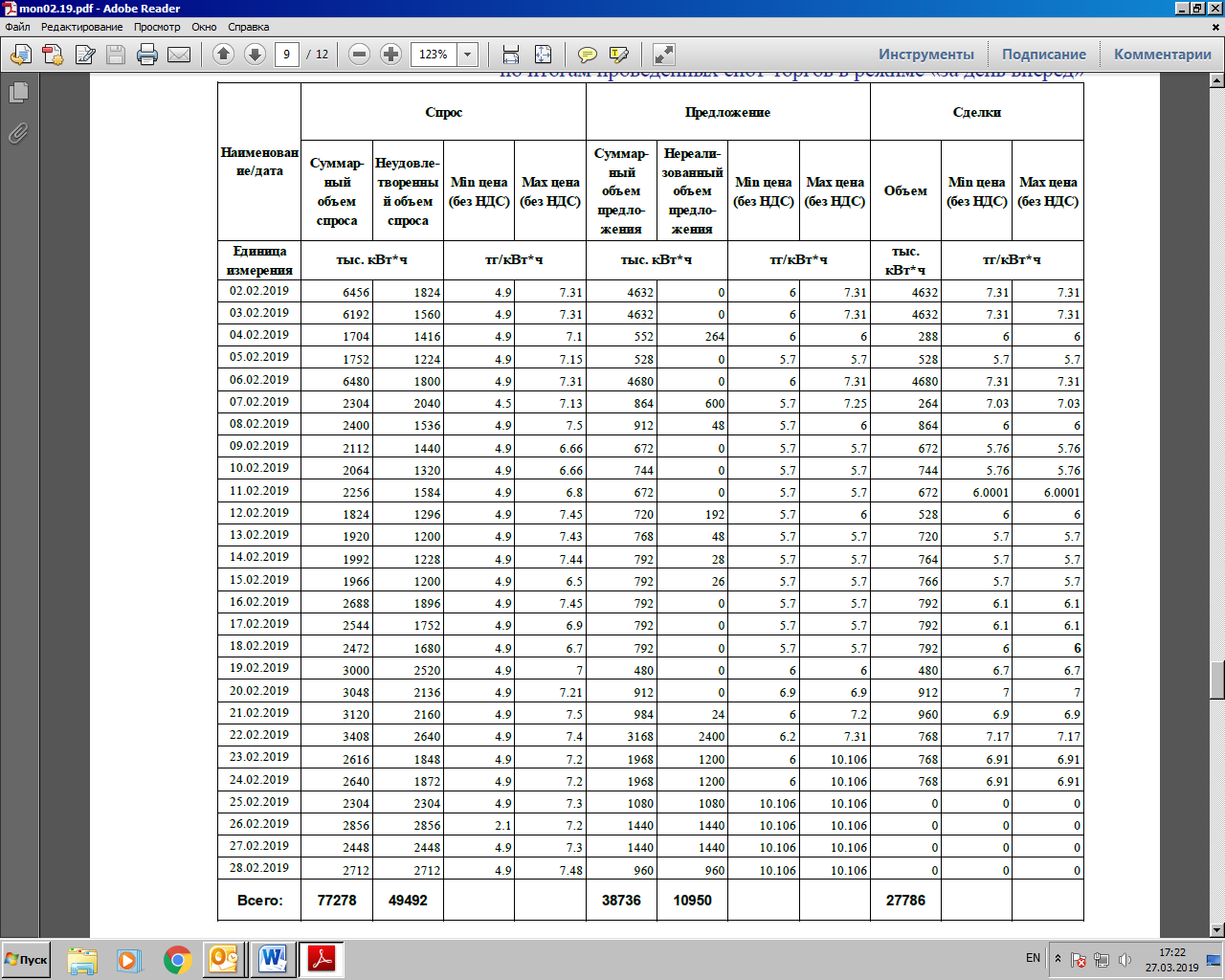 Кестеде сұраныстың жиынтық көлемі 77 278 мың кВтсағ-ты құрайды, мұнда ұсыныстың жиынтық көлемі 38 736 мың кВтсағ-ты құрайды. 2019 жылғы ақпандағы қанағаттандырылмаған сұраныстың жиынтық көлемі 49 492 мың кВтсағ-ты құрады, қанағаттандырылмаған ұсыныстың жиынтық көлемі 10 950 мың кВтсағ-ты құрады. Спот сауда-саттықтар процесінде сауда жүйесіне бас-аяғы  433 өтінім қабылданды, олардың 350 өтінімі сатып алушылардан және 83 өтінім сатушылардан болған.«Операциялық тәулік ішінде» спот сауда-саттықтарының қорытындылары2019 жылғы ақпан айында өткізілген сауда-саттықтардың қорытындылары бойынша мәміле жасалған жоқ. «Операциялық тәулік ішінде» спот сауда-саттықтардың қорытындылары бойынша 2018  жылғы ақпан  айында 7 939 мың кВтсағ көлемінде 1311 мәміле жасалды, клирингтік бағалардың диапазоны 4,5 – 7,5 тг/кВтсағ-ты құрады (ҚҚС-ны есептемегенде). Орта және ұзақ мерзімді кезеңдерге арналған сауда-саттықтардың қорытындылары 2019 жылғы ақпан айында өткізілген орта және ұзақ мерзімді сауда-саттықтардың қорытындылары бойынша жалпы сомасы 6 063 897,6мың теңгеге 1 050 528 мың кВтсағ көлемінде 12 мәміле жасалды, оның ішінде:Жалпы көлемі 229 440 мың кВтсағ-ты құрайтын, наурыз айында жеткізуге жасалған 18 келісімшарт. Мейілінше төмен және мейілінше жоғары баға 7 - 9,5 тг/кВтсағ-ты (ҚҚС-ны есептемегенде) құрайды.Электр энергиясын экспорттау-импорттау 2019 жылғы қаңтар-ақпан айында ҚР-ның электр энегиясын экспорттау мен импорттаудың негізгі бағыты РФ болды (РФ-ға экспорт – 185,5  млрд. кВтсағ, РФ-тан импорт – 223,7 млрд. кВтсағ). Электр энергиясын өндіру мен тұтынуды теңгерімдеу мақсатында «KEGOC» - 176,7 млрд. кВтсағ-ты экспорттады. Есептік кезеңде 181,0 млрд. кВтсағ көлеміндегі РФ-тан электр энергиясының импорттау электр энергиясын өндіру мен тұтынуды теңгерімдеу мақсатында жүзеге асырылады.млн. кВтсағII-БӨЛІМЕуразия экономикалық кеңесінің Ортақ электр энергетикалық нарығын қалыптастыру мәртебесі 2018 жылғы шілдеден бастап 2019 жылғы шілдеге дейін ОЭН-ді қалыптастыру туралы ЕАЭК аясында халықаралық шартты жасасу және 2019 жылғы 1 шілдеден кешіктірмей оны күшіне енгізу жоспарланады.БЭЖ алқасы жанындағы Электр энергетикасы жөніндегі консультативтік комитеттің ЕАЭК ОЭН-ді қалыптастыру жөніндегі кіші комитеттің отырыстарында ЕАЭК ОЭН туралы келісімді әзірлеу және ЕАЭК қатысушы елдерімен келісу бойынша жұмыс жүргізілді.18.01.2019ж., 13-14.03.2019г.  ЕАЭК мүше елдерінің уәкілетті өкілдерінің қатысуымен  Хаттама жобасын ЕАЭК туралы келісім шартқа енгізу мәселесі бойынша жиналыс өтті. Қазіргі таңда нормаларды  тұжырымдау бөлігінде бірқатар даулы мәселелер бар. ТМД Электр энергетикалық нарығын қалыптастыру мәртебесі 1992 жылдан бері Тәуелсіз Мемлекеттер Достастығы Электр энергетикалық Кеңесінің (бұдан әрі – ТМД ЭЭК) 53 отырысы өткізілді.ТМД ЭЭК шешімімен (21.10.2016ж. № 50 хаттама) ТМД-ға қатысушы мемлекеттердің ортақ электр энергетикалық нарығын қалыптастырудың жинақты жоспар-кестесі бекітілді. CASA-1000 жобасын іске асыру мәртебесі Жобаның сипаттамасыCASA-1000 жобасы өзара тиімді негізде Оңтүстік Азиядағы энергия тапшылығын азайтуға ықпал ету үшін Орталық Азияның маңызды энергетикалық ресурстарын пайдалана отырып, Орталық және Оңтүстік Азияның өңірлік электр энергиясының нарығын (CASAREM) құру жолындағы алғашқы қадам болып табылады. CASA-1000 жобасы бойынша электр энергиясын жеткізуді бастау 2021 жылы жоспарланады. ЭЖЖ-ның өткізу қабілеттілігі жылына шамамен 6 млрд. кВтсағ болады деп болжанады. Жобаны қаржыландыру процесін Дүниежүзілік банк басқарады.Жоба екі топтамаға бөлінді: Тәжікстан мен Қырғызстанда электр жеткізу желілерінін жеткізу мен орнату және тиісті торларды кеңейту (тапсырыс берушілер – «Қырғыстанның Ұлттық электр желісі» АҚ және «Барки Точик» ААХК, Тәжікстан);Пәкістан мен Тәжікстанда жоғары кернеулі тұрақты тоқты (ЖКТТ) екі терминалды  түрлендіргіш қосалық станцияларды жеткізу және орнату.Бірінші топтама бойынша тендерлік рәсімдер аяқталды, Тәжікстан мен Қырғызстанда электр жеткізу желілерін жеткізу мен орнату және тиісті торларды кеңейту тендерінің жеңімпазын анықтау бойынша жұмыс жүргізілуде. Келісімшартқа қол қойғаннан кейінгі құрылыс мерзімі – 42 ай (2021ж.).АймақӨндіріс түріқаңтар-ақпанқаңтар-ақпанΔ, %АймақӨндіріс түрі2018ж.2019ж.Δ, %ҚазақстанБарлығы 19682,418871,1-4,1%ҚазақстанЖЭС16563,515727,4-5,0%ҚазақстанГТЭС1646,31636,9-0,6%ҚазақстанСЭС14021389,5-0,9%ҚазақстанЖелЭС60,29354,5%ҚазақстанКЭС10,423,7127,9%ҚазақстанБГҚ 00,6СолтүстікБарлығы15026,414268,9-5,0%СолтүстікЖЭС13504,312732,5-5,7%СолтүстікГТЭС561,2557,3-0,7%СолтүстікСЭС933,1941,50,9%СолтүстікЖелЭС27,831,312,6%КЭС05,7БГҚ 00,6ОңтүстікБарлығы22982204,6-4,1%ОңтүстікЖЭС1748,41664-4,8%ОңтүстікГТЭС37,938,20,8%ОңтүстікСЭС468,9448-4,5%ОңтүстікЖелЭС32,436,713,3%ОңтүстікКЭС10,417,770,2%БатысБарлығы23582397,61,7%БатысЖЭС1310,81330,91,5%БатысГТЭС1047,21041,4-0,6%БатысЖелЭс025БатысКЭС00,3№ р/сОблысқаңтар-ақпанқаңтар-ақпанΔ, %№ р/сОблыс2018г2019гΔ, %1Ақмола820,9834,21,6%2Ақтөбе719,0716,7-0,3%3Алматы1442,61349,5-6,5%4Атырау944,31027,58,8%5Шығыс Қазақстан1421,11508,76,2%6Жамбыл569,3501,5-11,9%7Батыс Қазақстан422,8421,5-0,3%8Қарағанды2768,22774,50,2%9Қостанай195,2177,1-9,3%10Қызылорда88,493,76,0%11Маңғыстау990,9948,6-4,3%12Павлодар8527,47623,4-10,6%13Солтүстік Қазақстан574,6634,310,4%14Түркістан197,7259,931,5%ҚР бойынша барлығы 19 682,418 871,1-4,1%№Атауықаңтар-ақпан2018жқаңтар-ақпан2019ж Δ 2018/2019жжΔ 2018/2019жж№Атауықаңтар-ақпан2018жқаңтар-ақпан2019ж  млн. кВтсағ%1ERG3 533,33 465,2-68,1-1,9%2«Қазақмыс Энерджи» ЖШС1 138,11 248,9110,8 9,7%3«Қазмырыш» ЖШС456,5453,8-2,7 -0,6%4«Арселор Миттал» АҚ470,4372,7-97,7 -20,8%5«ҚКЖ» ЖШС 1 197,51 256,759,2 4,9%6ОАЭК1 308,71 305,9-2,8 -0,2%7«Жамбыл ГРЭС» АҚ475,9414,5-61,4 -12,9%8Мұнай-газ кәсіпорындары 904,7916,011,3 1,2%БАРЛЫҒЫ9 485,19 433,7-51,4-0,5%№Атауы2018ж.2018ж.2019ж. 2019ж. Δ 2018/2019жж.Δ 2018/2019жж.№Атауықаңтар-ақпанҚР-дағы үлесі, %қаңтар-ақпанҚР-дағы үлесі, % млн. кВтсағ%«Самұрық-Энерго» АҚ6 117,431,1%5 407,728,7%-709,6-11,6%1 «АлЭС» АҚ1 222,56,2%1 130,36,0%-92,2-7,5%2«Екібастұз ГРЭС-1» ЖШС3 538,418,0%2 815,414,9%-722,9-20,4%3«Екібастұз ГРЭС-2» АҚ1 092,45,5%1 177,36,2%85,07,8%4«Шардара СЭС» АҚ66,00,3%94,00,5%28,042,5%5«Мойнақ ГЭС» АҚ170,40,9%159,70,8%-10,7-6,3%6«Samruk-Green Energy» ЖШС0,30,002%0,40,002%0,025,7%7«Бірінші жел электр станциясы» ЖШС27,40,1%30,60,2%3,211,6%№Атауықаңтар-ақпан2018ж.қаңтар-ақпан2019ж. Δ, 
млн. кВтсағΔ, %IҚазақстан18 700,918 909208,11,1%1Солтүстік аймақ12 216,912 373,8156,91,3%2Батыс аймақ 2 383,52 413,329,81,2%3Оңтүстік аймақ4 100,54 12221,50,5%о.і. облыстар бойынша1Шығыс Қазақстан 1 617,61 686,468,84,3%2Қарағанды 3 124,43 125,51,10,0%3Ақмола 1 805,81 814,68,80,5%4Солтүстік Қазақстан338,9344,15,21,5%5Қостанай 876,7888,611,91,4%6Павлодар 3 341,13 393,352,21,6%7Атырау 1 057,51 128,370,86,7%8Маңғыстау 951,5908,3-43,2-4,5%9Ақтөбе 1 112,31 121,390,8%10Батыс Қазақстан 374,5376,72,20,6%11Алматы 2 146,32 100,2-46,1-2,1%12Түркістан 863,5878,414,91,7%13Жамбыл 759,9812,452,56,9%14Қызылорда 330,93310,10,1%№ р/сТұтынушыҚаңтар-ақпанҚаңтар-ақпанҚаңтар-ақпан№ р/сТұтынушы2018ж.2019ж.Δ, %1«Арселор Миттал Теміртау» АҚ731,2590,4 -19%2«Қазхром ТҰК» АФЗ АҚ (Ақсу)881,6953,2 8%3«Kazakhmys Smelting» ЖШС180,1199,1 11%4«Қазмырыш» ЖШС446,4485,6 9%5«Соколов-Сарыбай ТББ» АҚ297,7308,8 4%6«Қазақмыс Копрорациясы» ЖШС216,8207,9 -4%7«Қазхром ТҰК» АФЗ АҚ (Ақтөбе)500,1499,9 0%8«Сәтпаев атындағы канал» РМК24,016,0 -33%9«Қазфосфат» ЖШС332,1408,4 23%10«ЖЖФЗ» АҚ (Қазфосфат ЖШС құрылымына кіреді)277,1365,0 32%11«Тараз Металлургия зауыты» ЖШС38,127,8 -27%12«Өскемен титан-магний комбинаты» АҚ80,5131,9 64%13«Тенгизшевройл» ЖШС316,5320,3 1%14«ПАЗ» АҚ (Павлодар алюминий зауыты)157,2154,2 -2%15«ҚЭЗ» АҚ (Қазақстан электролиз зауыты)603,9618,8 2%16«ТеміржолЭнерго» ЖШС471,5297,9 -37%17«KEGOC» АҚ906,2954,2 5%БарлығыБарлығы6 183,86 174,4 -0,15%№ р/сОблысқаңтар-ақпанқаңтар-ақпанΔ, %№ р/сОблыс2018 жыл2019 жылΔ, %1Павлодар12 153,312 812,8105%2Қарағанды5 529,65 046,291%3Шығыс Қазақстан1 476,21 446,698%ҚР бойынша барлығы 19 174,919 357,5101%ОблысСату көлемі, мың тоннаСату көлемі, мың тоннаΔ, % Облысқаңтар-ақпан 2018ж.қаңтар-ақпан 2019ж.Δ, % ҚР-ның ішкі нарығы 6 7206 822101,5%РФ-ға экспорт1 0901 481135,8%№Атауы 2018ж.2018ж.2019ж.2019ж.Ауытқу Ауытқу №Атауы қаңтар-ақпанҚР-дағы үлесі, %қаңтар-ақпанҚР-дағы үлесі, % млн. кВтсағ%ҚР-дағы барлық өндіріс 19682,4100%18871,1100,0%-811,3-4,1%IҚР-дағы барлық ЖЭК, о.і. аймақтар бойынша 138,30,7%187,31,0%49,035,4%Солтүстік аймақ43,331,3%53,328,5%10,023,1%Оңтүстік аймақ95,068,7%108,758,0%13,714,4%Батыс аймақ0,00,0%25,347,5%25,30,0%IIҚР-дағы барлық ЖЭК, о.і. түрлері бойынша138,30,7%187,31,0%49,035,4%КЭС10,47,5%0,00,0%-10,4-100,0%ЖЭС60,243,5%0,00,0%-60,2-100,0%Шағын СЭС67,749,0%70,037,4%2,33,4%Био Газ Қондырғылары0,00,0%0,00,0%0,00,0%№Атауы2018ж.2018ж.2019ж.2019ж.Ауытқу 2019/2018жж.Ауытқу 2019/2018жж.№Атауықаңтар-ақпанҚР-дағы үлесі, %қаңтар-ақпанҚР-дағы үлесі, % млн. кВтсағ%ҚР БЭЖ-інде э/э өндіру 19682,4100,0%18871,1100%-811,3-4,1%«Таза» электр энергиясын өндіру (ірі және шағын СЭС, ЖЭС және КЭС-терді ескере отырып) 1472,67,5%1506,88,0%34,22,3%«Таза» электр энергиясын өндіру (шағын СЭС, ЖЭС және КЭС-терді ескере отырып) (ЖЭК туралы заңға сәйкес) 138,30,7%187,31,0%49,035,4%№Атауы2018ж.2018ж.2019ж.2019ж.Ауытқу 2019/2018жж.Ауытқу 2019/2018жж.№Атауықаңтар-ақпанҚР-дағы үлесі, %қаңтар-ақпанҚР-дағы үлесі, % млн. кВтсағ%1«Самұрық-Энерго» АҚ-ның «таза» электр энергиясын өндіруі (ірі және шағын СЭС, ЖЭС және КЭС-терді ескере отырып)  465,531,6%445,829,6%-19,7-4,2%2«Самұрық-Энерго» АҚ-ның «таза» электр энергиясын өндіруі (шағын СЭС, ЖЭС және КЭС-терді ескере отырып) (ЖЭК туралы заңға сәйкес) о.і.:48,835,3%52,127,8%3,36,8% «АлЭС» АҚ шағын СЭС-інің каскады21,115,3%21,011,2%-0,1-0,5% «Samruk-Green Energy» ЖШС0,30,2%0,40,2%0,133,3%«Бірінші жел электр станциясы» ЖШС27,419,8%30,716,4%3,312,0%ақпан«бір күн бұрын» режиміндегі спот сауда-саттықтары«бір күн бұрын» режиміндегі спот сауда-саттықтарыорташа және ұзақ мерзімді кезеңдерге арналған сауда-саттықтарорташа және ұзақ мерзімді кезеңдерге арналған сауда-саттықтароперациялық тәулік ішінде операциялық тәулік ішінде ақпанMIN баға MAX бағаMIN бағаMAX бағаMIN бағаMAX бағаақпантг/кВтсағ       (ҚҚС-ны есептемегенде)тг/кВтсағ       (ҚҚС-ны есептемегенде)тг/кВтсағ       (ҚҚС-ны есептемегенде)тг/кВтсағ       (ҚҚС-ны есептемегенде)тг/кВтсағ       (ҚҚС-ны есептемегенде)тг/кВтсағ       (ҚҚС-ны есептемегенде)20189.59.579.54.57.520195.77.315.767.200Атауы2018ж.
қаңтар -ақпан2019ж.
қаңтар - ақпанΔ 2019/2018жж.Δ 2019/2018жж.Атауы2018ж.
қаңтар -ақпан2019ж.
қаңтар - ақпан млн. кВтсағ%Қазақстан экспорты1 192,2186,0-1 006,3-84,4%Ресейге1 191,8185,5-1 006,3-84,4%Орталық Азияның БЭЖ-іне0,40,40,00,9%Қазақстан импорты210,7223,913,26,2%Ресейден210,5223,713,26,3%Орталық Азияның БЭЖ-інен0,20,2-0,1-30,1%Ауысым сальдосы «+» тапшылық, «-» артықшылық-981,537,91 019,4-103,9%№ШараларОрындау мерзіміАғымдағы мәртебесі12016 жылғы 10 шілдеде бекітілген ЕЭК пен ТМД ЭЭК арасында ынтымақтастық жөніндегі іс-шаралар жоспарының ІІ-бөліміне сәйкес шараларды іске асыру 2016-2020жж.ЕЭК өкілдерінің ТМД ЭЭК-ның отырыстарына тұрақты қатысуы, ТМД ЭЭК АК өкілдерінің – ЕАЭК ОЭН-ді қалыптастыру жөніндегі отырыстарға қатысуы қамтамасыз етіледі. 2Электр энергиясының мемлекетаралық ауысымдарының келісілген мағыналарының ауытқуларын реттеу тәртібі жобасын әзірлеу  2016-2017жж.Электр энергиясының мемлекетаралық ауысымдарының келісілген мағыналарының ауытқуларын реттеу тәртібінің жобасын әзірлеу  туралы шешім ТМД ЭЭК 45-ші отырысында қабылданды. Тәртіп жобасы «ТМД елдерінің ортақ электр энергетикалық нарығын қалыптастыру» жұмыс тобының 29-ші отырысында 2016ж. 15 қыркүйекте Мәскеу қаласында (РФ) қарастырылды. ТМД ЭЭК-тың 47-ші отырысының шешіміне сәйкес ТМД ЭЭК-ның 2016 жылға арналған Іс-шаралар жоспарына электр энергиясының мемлекет аралық ауысымдарының келісілген мағыналарынан ауытқулардың шамаларын белгілеу және электр энергиясының мемлекетаралық ауысымдарының келісілген мағыналарынан ауытқулардың шамасын реттеу туралы құжаттар жобаларын әзірлеу және бекіту енгізілді. Жұмыс жалғасуда.3Экспорт-импорт қызметіне қатысушылар арасында мемлекетаралық қималарды/ экспорт-импорт қималарын өткізу қабілеттігін үйлестіру тәртібінің жобасын әзірлеу2018-2020жж.ТМД ЭЭК-тың 50-ші отырысының шешімімен мемлекетаралық электр жеткізу желілерінде электр энергиясын есепке алудың өлшеуші кешендерін метрологиялық қамтамасыз ету жөніндегі әдістемелік ұсыныстар бекітілді.ТМД ЭЭК-тың 50-ші отырысының шешімімен ТМД-ның қатысушы мемлекеттерінің энергия жүйесінің өндірістік қызметінде электр шамаларының метрологиясы және электр энергиясын есепке алу саласында нормативтік техникалық құжаттардың қолданылуына мониторинг жүргізу кестесі бекітілді. 4ТМД қатысушы мемлекеттерінің энергия жүйелері арқылы электр энергиясын тасымалдауды/ жеткізуді/алып өтуді жүзеге асырумен байланысты шығындарды өтеу тәртібі жобасын әзірлеу 2018-2020жж.Тәуелсіз Мемлекеттер Достастығының электр энергетикалық саласын метрологиялық қамтамасыз ету жөніндегі жұмыс тобы әзірлеген мемлекетаралық электр энергетикалық ауысымдарын есепке алу жөніндегі деректермен алмасу үлгісінің біріздендірілен нысаны ТМД ЭЭК-тің 33-ші отырысының шешімімен бекітілді және электр энергиясының мемлекетаралық ауысымдарын есепке алуды ұйымдастырған және мемлекет аралық ауысымдар жөніндегі деректермен алмасқан кезде пайдалану үшін ТМД қатысушы мемлекеттерінің электр энергетикасын басқаратын органдарға ұсынылды. 5Электр энергетикасы саласында ұлттық заңнаманы үйлестіру, ТМД-ның ОЭН-ын қалыптастыру және қызмет етуі үшін қажетті ұлттық нормативтік құқықтық құжаттарды әзірлеу және қабылдау.  2020-2025жж.ТМД ЭЭК-тің 51-ші отырысының шешімімен Электр энергетика саласында техникалық реттеу мен стандарттаудың тұжырымдамалық тәсілдері бекітілді. Сондай-ақ, «Электр энергиясын реттеудің нормативтік-техникалық базасын жаңарту және үйлестіру» жұмыс тобы бойынша ереже бекітілді. ТМД ЭЭК-тің 51-ші отырысының шешімімен аталған Жұмыс тобының жұмыс жоспары бекітілді.